.Count In : start with lyricsNB. Starting Position:- This dance starts facing the 12 o’clock right diagonalRight Rock Fwd, Recover, Shuffle Back. Rock Back Recover, Shuffle ForwardJazz Box 1/8th Turn Cross. Side, Behind, Chasse.Cross Rock ¼ Shuffle Turn. ½ Shuffle Turn, Rock Back, RecoverJazz Box Cross, Side Rock 1/8th Turn, Shuffle Forward To DiagonalStart the dance again now facing the 6 o’clock wall right diagonalEnjoy!!After The Storm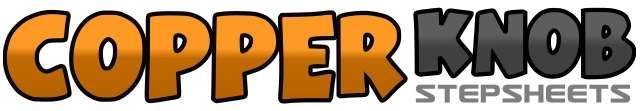 .......Count:32Wall:2Level:Beginner.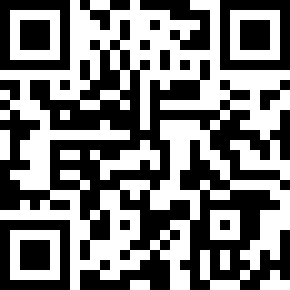 Choreographer:Tina Argyle (UK) - May 2014Tina Argyle (UK) - May 2014Tina Argyle (UK) - May 2014Tina Argyle (UK) - May 2014Tina Argyle (UK) - May 2014.Music:Calm After the Storm - The Common Linnets : (Netherlands Eurovision entry - iTunes)Calm After the Storm - The Common Linnets : (Netherlands Eurovision entry - iTunes)Calm After the Storm - The Common Linnets : (Netherlands Eurovision entry - iTunes)Calm After the Storm - The Common Linnets : (Netherlands Eurovision entry - iTunes)Calm After the Storm - The Common Linnets : (Netherlands Eurovision entry - iTunes)........1 - 2Rock forward onto right, recover weight back onto left3&4Step back right, close left at side of right, step back right5 - 6Rock back left, recover weight forward onto right7&8Step forward left, close right at side of left, step forward left1 - 2Cross right over left, step back left3 - 4Make 1/8th  turn right stepping right to right side, cross left over right (3 o’clock)5 - 6Step right to right side, cross left behind right7&8Step right to right side, close left at side of right, step right to right side1 - 2Cross rock left over right, recover weight back onto right3&4Make ¼ turn left stepping forward left, close right at side of left, step forward left5&6Make ½ turn left stepping back right, close left at side of right, step back right (6 o’clock)7 - 8Rock back left, recover weight forward onto right1 - 2Cross left over right, step back right3 - 4Step left to left side, cross right over left5 - 6Rock left to left side, recover weight onto right turning an 1/8th to the 6 o’clock right diagonal7&8Step forward left, close right at side of left, step left forward